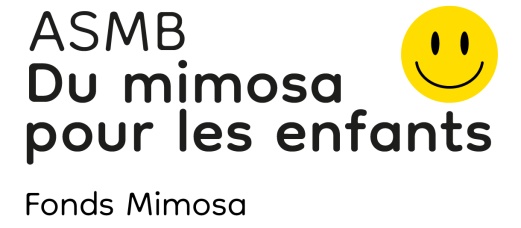    Commission permanente du SEfFB   Commission permanente du SEfFB   Commission permanente du SEfFB   Commission permanente du SEfFBDemande d’inscription à envoyer à p.lugrin@bluewin.chDemande d’inscription à envoyer à p.lugrin@bluewin.chDemande d’inscription à envoyer à p.lugrin@bluewin.chDemande d’inscription à envoyer à p.lugrin@bluewin.chJ’aimerais participer à la vente de mimosa.J’aimerais participer à la vente de mimosa.Je représente l’école, l’institution, l’association suivante :Je représente l’école, l’institution, l’association suivante :Prénom et nomNomFonction : enseignant, directeur…Forme juridique :école…Rue et n°Rue et n°Code postal et localitéCode postal et localitéTéléphoneTéléphonePortable PortableE-mailE-mailRemarques éventuellesDate et signature :